20 maja 2020  klasa 8bTemat: :”Koło i okrąg” – powtórzenie wiadomości .Cele lekcji:Uczeń : - oblicza długość okręgu o danym promieniu lub danej średnicy;- oblicza promień lub średnicę okręgu o danej długości okręgu; - oblicza pole koła o danym promieniu lub danej średnicy;- oblicza promień lub średnicę koła o danym polu koła;- oblicza pole pierścienia kołowego o danych promieniach lub średnicach obu okręgów tworzących pierścień.Zad. 1 str. 252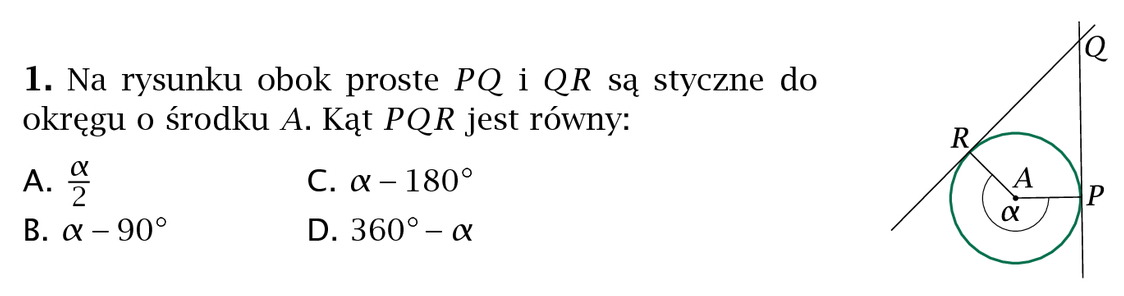 Kąt PQR = 360o – (90o + 90o + 360o – α) = 360o – 540o + α = - 180o + α         Odp. C Zad. 2 str. 252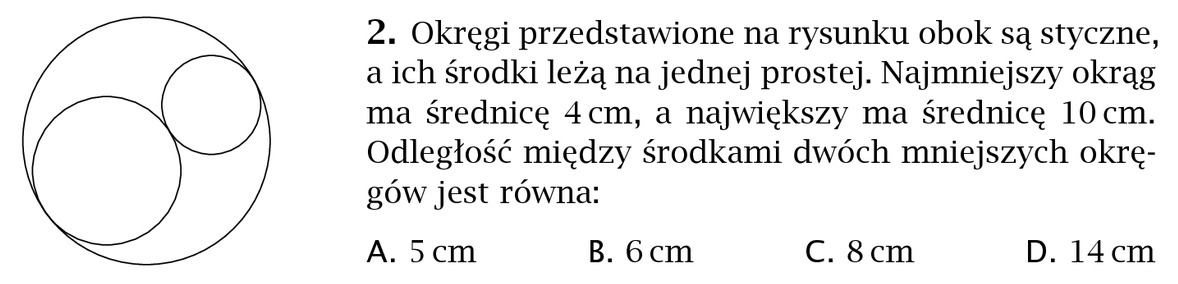 3 + 2 = 5 cmZad. 3 str. 252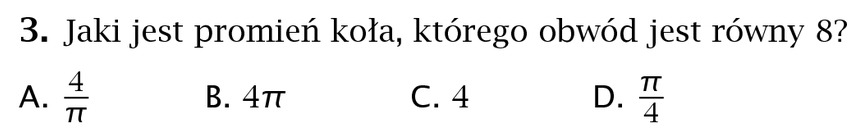 L = 8				r = 4/π2πr = 8 /: 2π			Odp: AZad. 6 str. 252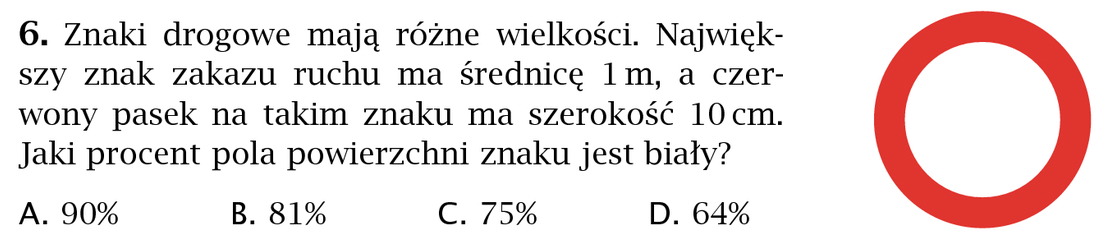 P1 = π* (0,5)2 = 0,25π m2P2 = π * (0,4)2 = 0,16π m2Pp = 0,25π m2 - 0,16π m2 = 0,09π m20,25π m2 – 100%0,09π m2 – xX = 0,09π m2 * 100% / 0,25π m2X = 36%100% - 36% = 64%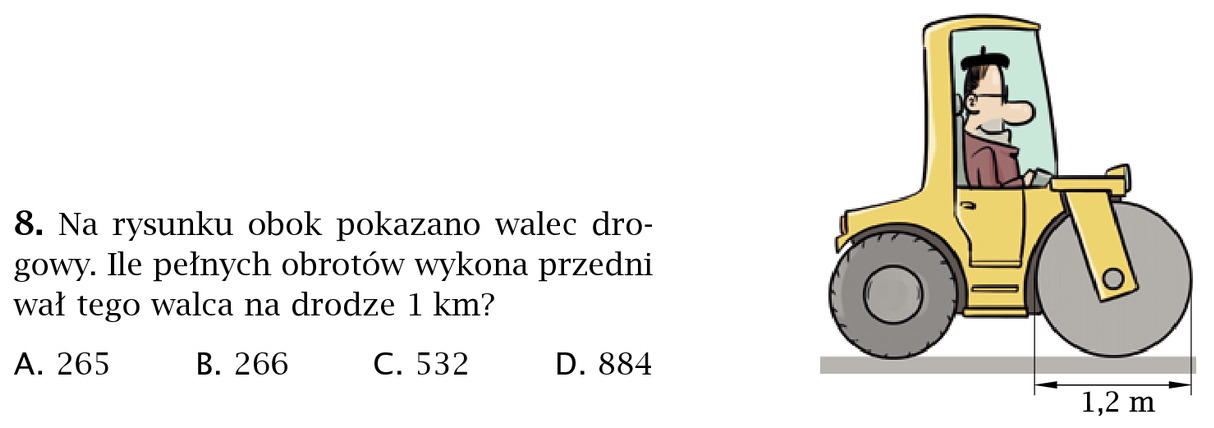 Zad. 8 str. 253L = 2πr = 2 * π * 0,6 = 1,2 * 3,14 = 3,768 m1 km = 1000 m1000 m : 3,768 m = 265Samodzielnie proszę wykonać w zeszycie ćwiczeń całą stronę 106 i 107.Zadania odsyłamy do 24 maja.